Rehber Öğretmen Zinet Çoban tarafından Velilere yönelik ‘’şiddeti Önleme  ve Psikososyal Müdahale konulu seminer çalışması yapıldı.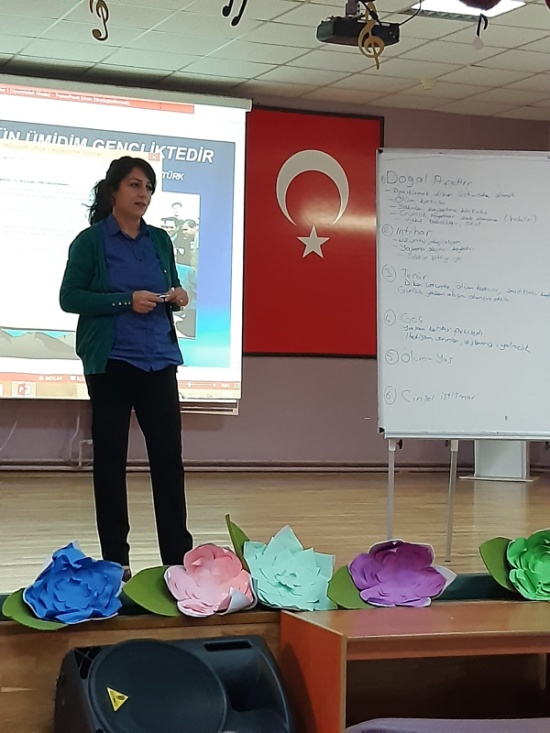 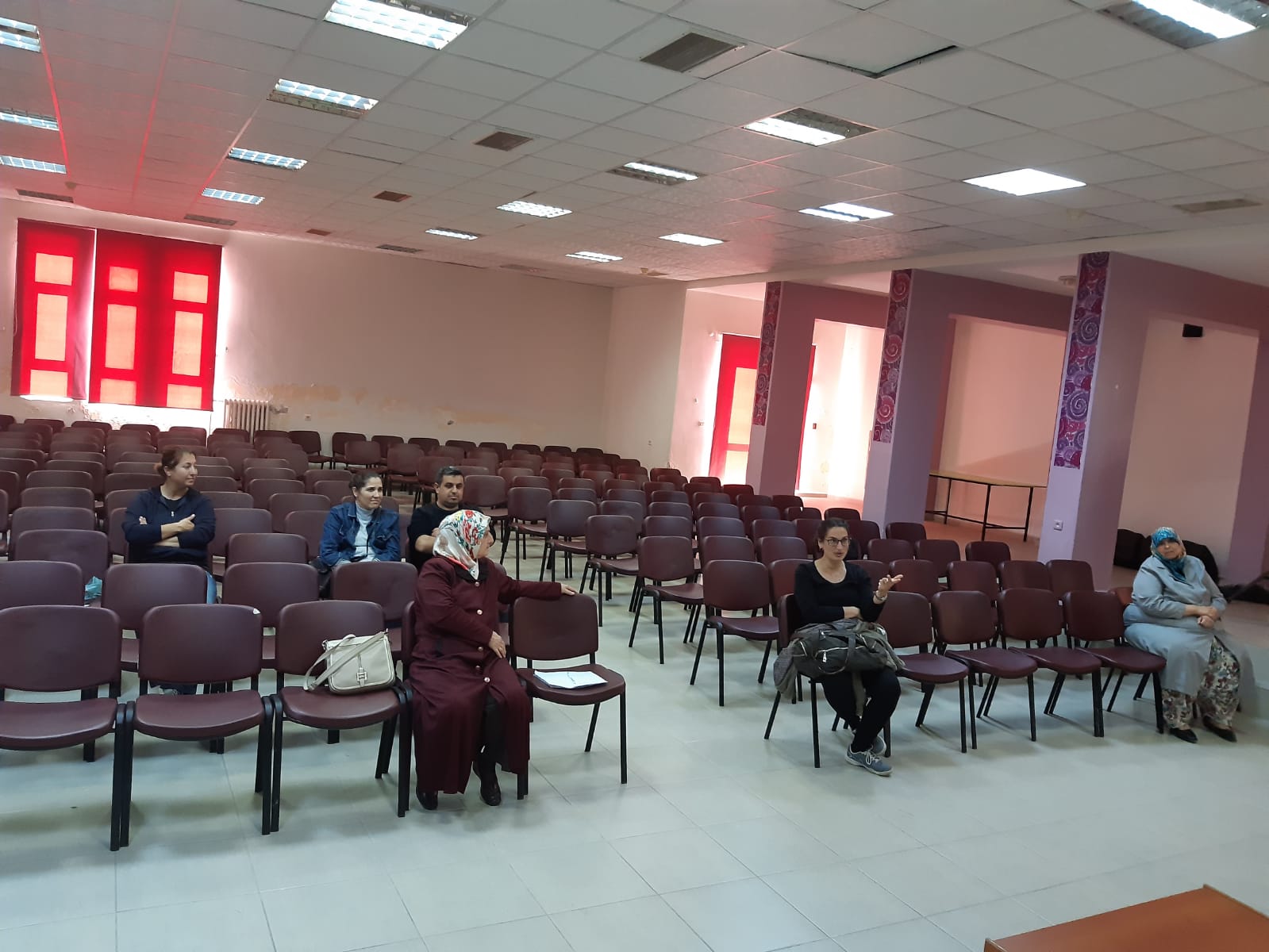 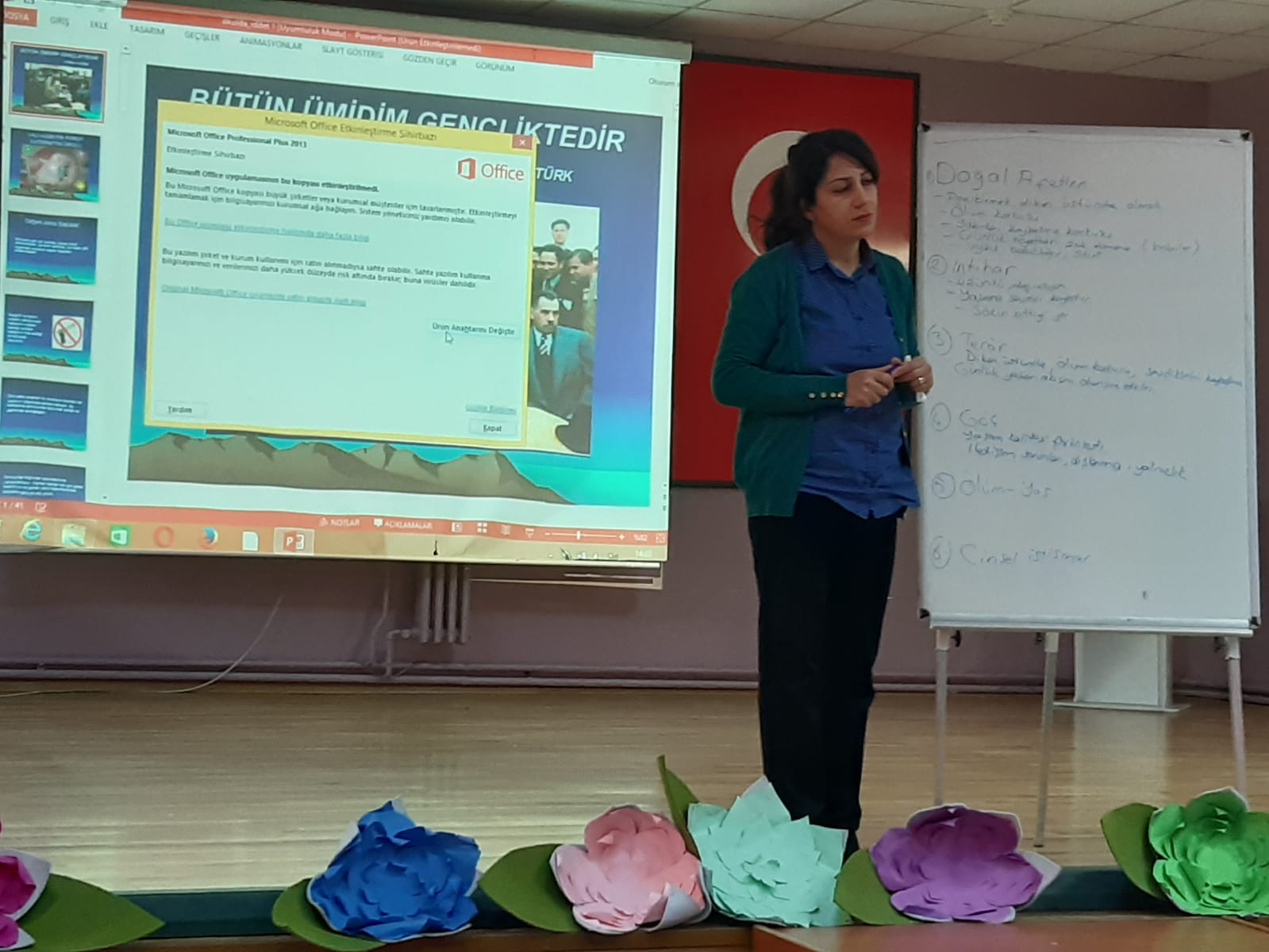 